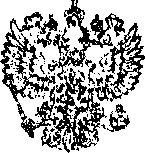 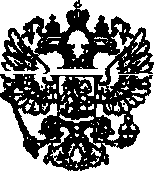 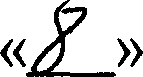 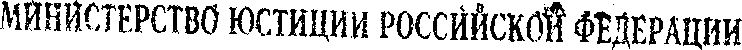 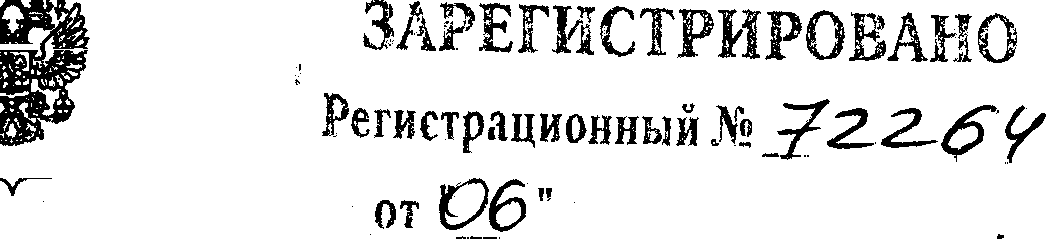 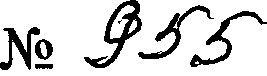 М И Н И С Т Е Р С Т В О П Р О С ВР О С С И Й С Е О Й Ф Е Д Е РА ЦИ П(МИНПРО СВЕ ЩЕИИЯ  РОС СИП)П Р И К А 32022 г.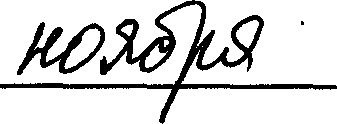 МоскваО внесении изменений в некоторые приказы Министерства образования и науки Российской Федерации и Министерства просвещения Российской Федерации, касающиеся федеральных государственных образовательныхстандартов общего образования и образования обучающихся с ограниченными возможностями здоровья и умственной отсталостью (интеллектуальными нарушениями)В соответствии с подпунктом 4.2.30 пункга 4 Положения о Министерстве просвещения Российской Федерации, утвержденного постановлением Правительства Российской Федерации от 28 июля 2018 г. № 884 (Собрание законодательства Российской Федерации, 2018, N• 32, ст. 5343), и абзацем вгорым пункга 30 Правил разработки, утверждения федеральных государственных образовательных стандаргов и внесения в них изменений, утвержденньт постановлением Правительства Российской Федерации от 12 апреля 2019 г. № 434 (Собрание законодательства Российской Федерации, 2019, N 16, ст. 1942), п р и к а з ы в а ю:утвердить прилагаемые изменения, которые вносятся в некоторые приказыМинистерства образования и науки Российской Федерации и Министерства просвещения Российской Федерации, касающиеся федеральных государственных образовательных стандартов общего образования и образования обучающихся с ограниченными возможностями здоровья и умственной отсталостью (интеллектуальными нарушениями).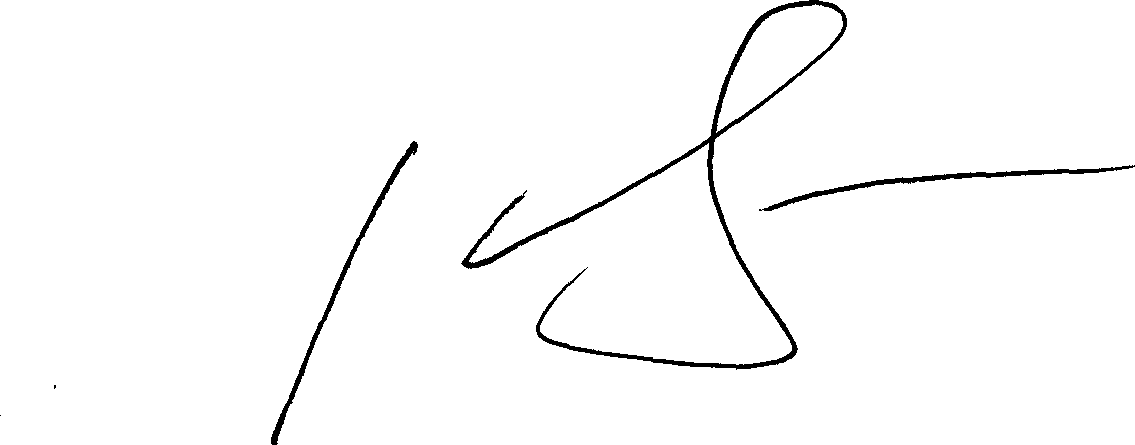 Министр	С.С. КравцовУТВЕРЖДЕНЫ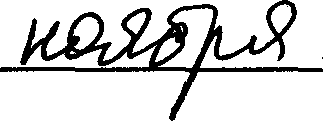 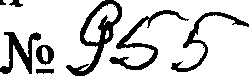 приказом Министерства просвещения Российской Федерацииот «	»	2022 г.	 	ИЗМЕНЕНИЯ,которые вносятся в некоторые приказы Министерства образования и науки Российской Федерации и Министерства просвещения Российской Федерации, касающиеся федеральных государственных образовательных стандартов общего образования и образования обучающихся с ограниченными возможностями здоровья и умственной отсталостью (интеллектуальными нарушениями)В федеральном государственном образовательном стандарте основного общего образования, утвержденном приказом Министерства образования и науки Российской Федерации от 17 декабря 2010 г. № 1897 (зарегистрирован Министерством юстиции Российской Федерации 1 февраля 2011 г., регистрационный № 19644), с изменениями, внесенными приказами Министерства образования и науки Российской Федерации от 29 декабря 2014 г. № 1644 (зарегистрирован       Министерством       юстиции       Российской       Федерации6 февраля 2015 г., регистрационный N• 35915), от 31 декабря 2015 г. № 1577 (зарегистрирован       Министерством       юстиции       Российской       Федерации2 февраля 2016 г., регистрационный № 40937) и приказом Министерства просвещения Российской Федерации от 11 декабря 2020 г. N 712 (зарегистрирован Министерством юстиции Российской Федерации 25 декабря 2020 г., регистрационный № 61828):а) абзац пятый пункта 7 признать утратившим силу;6) в абзаце шестнадцатом пункта 14 слова «с учетом примерной основной образовательной программы» заменить словами «федеральной основной образовательной программой основного общего образования»;в) дополнить новой сноской «4» к абзацу шестнадцатому пункта 14 следующего содержания:«4 Часть 61 статьи 12 Федерального закона от 29 декабря 2012 г. N• 273-ФЗ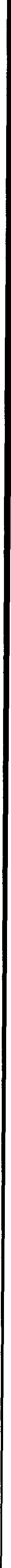 2«Об образование в Российской Федерации» (Собрание законодательства Российской Федерации, 2012, N 53, ст. 7598; 2022, N• 39, ст. 6541).»;г) в абзаце шестом пункта 23 слова «нормативные затраты на оказание государственной или муниципальной услуги в сфере образования» заменить словами «объем финансового обеспечения реализации образовательной программы»;д) сноску «4» к абзацу шестому пункта 23 считать соответственно сноской «5», изложив ее в следующей редакции:«5 Часть 2 статьи 99 Федерального закона от 29 декабря 2012 г. № 273-ФЗ«Об образование в Российской Федерации» (Собрание законодательства Российской Федерации, 2012, № 53, ст. 7598; 2022, № 29, ст. 5262).».В федеральном государственном образовательном стандарте дошкольного образования, утвержденном приказом Министерства образования и науки Российской Федерации от 17 октября 2013 г. № 1155 (зарегистрирован Министерством юстиции Российской Федерации 14 ноября 2013 г., регистрационный N 30384), с изменениями, внесенными приказом Министерства просвещения Российской Федерации от 21 января 2019 г. N 31 (зарегистрирован Министерством юстиции Российской Федерации 13 февраля 2019 г., регистрационный N 53776):а) в подпункте 3 пункта 1.6 слово «основных» исключить;6) пункт 1.7 изложить в следующей редакции:«1.7. Стандарт является основой для:разработки федеральной образовательной программы дошкольного образования (далее — федеральная программа)З;разработки Программы;разработки нормативов финансового обеспечения реализации Программы и нормативных затрат на оказание государственной (муниципальной) услуги в сфере дошкольного образования;объективной оценки соответствия образовательной деятельности Организации требованиям Стандарта;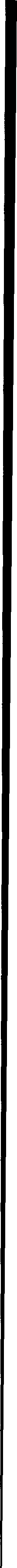 зформирования	содержания	профессионального	образования и дополнительного профессионального образования педагогических работников, а также проведения их аттестации;оказания помощи родителям (законным представителям) в воспитании детей, охране и укреплении их физического и психического здоровья, в развитии индивидуальных способностей и необходимой коррекции нарушений их развития.»в) дополнить новой сноской «3» к подпункту 1 пункта 1.7 следующего содержания:«3 Часть 65 статьи 12 Федерального закона от 29 декабря 2012 г.№ 273-ФЗ«Об образовании в Российской Федерации» (Собрание законодательства Российской Федерации, 2012, No 53, ст. 7598; 2022, No 39, ст. 6541).»;г) в абзаце первом пункта 2.5 слова «с учетом Примерных программ» заменить словами «федеральной программой»;д) сноску «3» к абзацу первому пункта 2.5 считать сноской «4», изложив ее в следующей редакции:«4 Части 6 и 6' статьи 12 Федерального закона от 29 декабря 2012 г.№ 273-ФЗ«Об образовании в Российской Федерации» (Собрание законодательства Российской Федерации, 2012, № 53, ст. 7598; 2022,№ 39, ст. 6541).»;е) сноску «4» к абзацу третьему пункта 2.5 считать соответственно сноской «5»;ж) пункты 2.6 и 2.7 изложить в следующей редакции:«2.6. Содержание Программы должно обеспечивать физическое и психическое развитие детей в различных видах деятельности и охватывать следующие структурные единицы, представляющие определенные направления обучения и воспитания детей (далее — образовательные области):социально-коммуникативное развитие; познавательное развитие;речевое развитие;художественно-эстетическое развитие; физическое развитие.Образовательная область «Социально-коммуникативное развитие» направлена на:усвоение и присвоение норм, правил поведения и морально-нравственных ценностей, прииятых в российском обществе;развитие общения ребёнка со взрослыми и сверстниками, формирование готовности к совместной деятельности и сотрудничеству;формирование у ребенка основ гражданственности и патриотизма, уважительного отношения и чувства принадлежности к своей семье, сообществу детей и взрослых в Организации, региону проживания и стране в целом;развитие   эмоциональной   отзывчивости   и сопереживания, социального и эмоционального интеллекга, воспитание гуманных чувств и отношений;развитие самостоятельности и инициативности, планирования и регуляции ребенком собственных действий;формирование позитивных установок к различным видам труда и творчества; формирование основ социальной навигации и безопасного поведения в бытуи природе, социуме и медиапространстве (цифровой среде).Образовательная область «Познавательное развитие» направлена на:развитие любознательности, интереса и мотивации к познавательной деятельности;освоение сенсорных эталонов и перцептивных (обследовательских) действий, развитие поисковых исследовательских умений, мыслительньж операций, воображения и способности к твориескому преобразованию объекгов познания, становление сознания;формирование целостной картины мира, представлений об объекгах окружающего мира, их свойствах и отношениях;формирование основ экологической культуры, знаний об особенностяхИ МНОЮО   ]ЭЫЗИИ   П]ЭИ]ЭОДЫ      ОДНОЮ   К]ЭdЯ И ]ЗЫЗПИЧНЫХ   KOHTИHeHTOB,   О ВЗ£fИМО GВЯЗЯХвнутри природных сообществ и роли человека в природе, правилах поведения в природной среде, воспитание гуманного отношения к природе;формирование представлений о себе и ближайшем социальном окружении,культурно-исторических событиях, традициях и социокультурных ценностях малой родины и Отечества, многообразии стран и народов мира;формирование представлений о количестве, числе, счете, величине, геометрических фигурах, пространстве, времени, математических зависимостях и отношениях этих категорий, овладение логико-математическими способами их познания;формирование представлений о цифровых средствах познания окружающего мира, способах их безопасного использования.Образовательная область «Речевое развитие» включает:владение речью как средством коммуникации, познания и самовьтражения; формирование правильного звукопроизношения;развитие звуковой и интонационной культуры речи;развитие	фонематического	слуха;	обогащение	активного	и	пассивного словарного запаса;развитие	грамматически	правильной	и	связной	речи	(диалогической и монологической);ознакомление с литературными произведениями различных жанров (фольклор, художественная и познавательная литература),	формирование	их осмысленногоВОGП}ЗИЯТНЯ;развитие речевого творчества;формирование предпосылок к обучению грамоте.Образовательная	область	«Художественно-эстетическое	развитие» предполагает:развитие предпосылок ценностно-смыслового восприятия и понимания мира природы и произведений искусства (словесного, музыкального, изобразительного);становление	эстетического	и	эмоционально-нравственного	отношения к окружающему миру, воспитание эстетического вкуса;формирование	элементарных	представлений	о	видах	искусства	(музыка, живопись, театр, народное искусство и другое);формирование	художественных	умений	и	навыков	в	разных	видах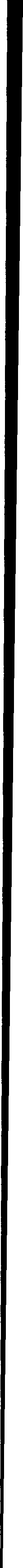 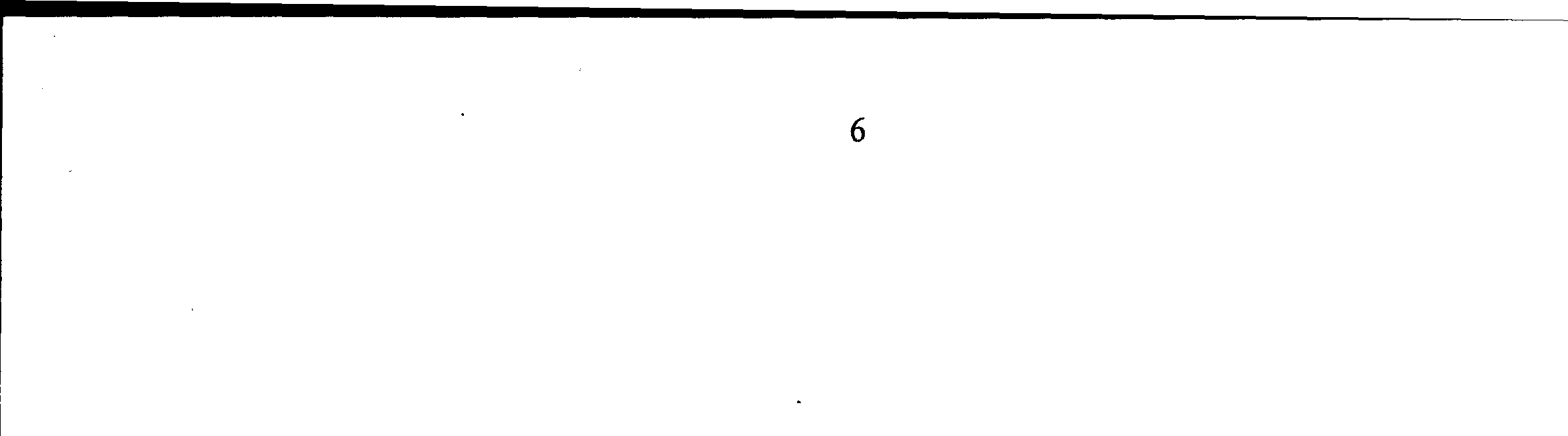 в различных видах искусства;реализацию художественно-творческих способностей ребенка в повседневной жизни и различных видах досуговой деятельности   (праздники,   развлечения и другое);развитие и поддержку самостоятельной творческой деятельности детей (изобразительной, конструктивной, музыкальной, художественно-речевой, театрализованной и другое).Образовательная область «Физическое развитие» предусматривает: приобретение ребенком двигательного опыта в различных видах деятельностидетей, развитие психофизических качеств (быстрота, сила, ловкость, выносливость, гибкость), координационмых способностей, крупных групп мышц и мелкойМОТО]ЭИКИ;формирование опорно-двигательного аппарата, развитие равновесия, глазомера, ориентировки в пространстве;овладение основными движениями (метание, ползание, лазанье, ходьба, бег,П]ЗЫЖКИ);обучение общеразвивающим упражнениям, музыкально-ритмическим движениям, подвижным играм, спортивным упражнениям и элементам спортивньт игр (баскетбол, футбол, хоккей, бадминтон, настольный теннис, городки, кегпи и дpyme);воспитание нравственно-волевых качеств (воля, смелость, выдержка и другое); воспитание интереса к различным видам спорта и чувства гордостиза выдающиеся достижения российских спортсменов;приобщение к здоровому образу жизни и активному отдыху, формирование представлений о здоровье, способах его сохранения и укрепления, правилах безопасного поведения в разных видах двигательной деятельности, воспитание7бережного отношения к своему здоровью и здоровью окружающих.»;2.7. Конкретное содержание указанных образовательных областей зависит от возрастных и индивидуальных особенностей   детей, определяется   целями и задачами Программы и может реализовываться в различных видах деятельности:в младенческом возрасте (2 месяца — 1 год) — непосредственное эмоциональное общение со взрослым; двигательная (пространственно-предметные перемещения, хватание, ползание, ходьба, тактильно-двигательные игры); предметно- манипулятивная (орудийные и соотносящие действия с предметами); речевая (слушание и понимание речи взрослого, гуление, лепет и первые слова); элементарная музыкальная деятельность (слушание музыки, танцевальные движения на основе подражания, музыкальные игры).в раннем возрасте (1 год — 3 года) — предметная деятельность (орудийно- предметные действия — ест ложкой, пьет из кружки и другое); экспериментирование с материалами и веществами (песок, вода, тесто);   ситуативно-деловое общение со взрослым и эмоционально-пракгяческое со сверстниками под руководством взрослого; двигательная деятельность (основные движения, общеразвивающие упражнения, простые подвижные игры); игровая (отобразительная, сюжетно- отобразительная, игры с дидакгическими игрушками); речевая (понимание речи взрослого, слушание и понимание стихов, активная речь); изобразительная деятельность       (рисование,      лепка)      и      конструирование      из      мелкого и крупного строительного материала; самообслуживание и элементарные трудовые действия (убирает игрушки, подметает веником, поживает цветы из лейкя и другое); музыкальная деятельность (слушание музыки и исполнительство, музыкально- ритмические движения).для детей дошкольного возраста (3 года — 8 лет) — игровая деятельность (сюжетно-ролевая, театрализованная, режиссерская, строительно-конструктивная, дидактическая, подвижная и другое); общение со взрослым (ситуативно-деловое, внеситуативно-познавательное, внеситуативно-личностное) и сверстниками (ситуативно-деловое, внеситуативно-деловое); речевая (слушание речи взрослого и сверстников, активная диалогическая и монологическая речь); познавательно-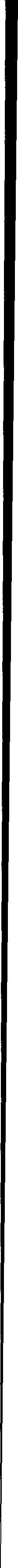 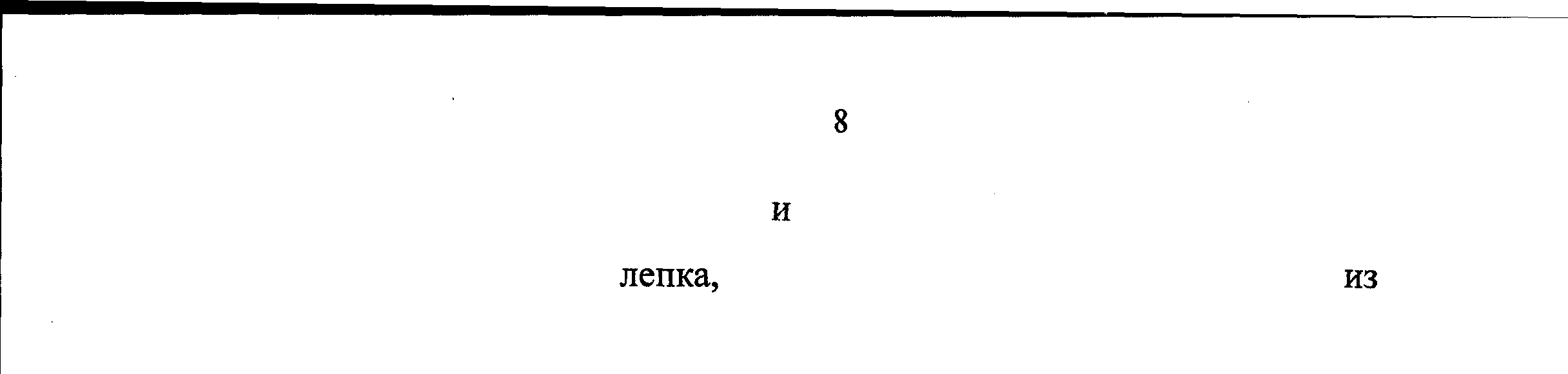 движений, общеразвивающие и спортивные упражнения, подвижные и элементы спортивных игр и другое); элементарная трудовая деятельность (самообслуживание, хозяйственно-бытовой труд, труд в природе, ручной труд); музыкальная (слушание и понимание музыкальных произведений, пение, музыкально-ритмические движения, игра на детских музыкальных инструментах).»;з) пункт 2.10 изложить в следующей редакции:«2.10. Объем обязательной части Программы должен соответствовать федеральной программе и быть не менее 60% от общего объема Программы; части, формируемой участниками образовательных отношений, не более 40%. Содержание и планируемые результаты Программы должны быть не ниже соответствующих содержания и планируемых результатов федеральной программыб.»;и) дополнить новой сноской «6» к пункту 2.10 следующего содержания:«6 Часть 61 статьи 12 Федерального закона от 29 декабря 2012 г. N 273-ФЗ«Об образовании в Российской Федерации» (Собрание законодательства Российской Федерации, 2012, N 53, ст. 7598; 2022, № 39, ст. 6541).»;к) сноски «5» — «8» к пунктам 3.2.1, 3.4.4 и 4.3 считать соответственносносками «7» — «10»;л) абзац третий пункта 2.11.2 изложить в следующей редакции:«а) описание образовательной деятельности в соответствии с направлениями развития ребенка, представленными в пяти образовательных областях, федеральной программой и с учетом используемых методических пособий, обеспечивающих реализацию данного содержания;»;м) абзац первый пункта 2.12 изложить в следующей редакции:«2.12. Обязательная часть Программы должна соответствовать федеральной программе и оформляется в виде ссылки на нее. Содержание и планируемые результаты Программы должны быть не ниже соответствующих содержания и планируемых результатов федеральной программы.»;н) абзац четвертый пункта 2.13 изложить в следующей редакции:«2) ссылка на федеральную программу;»;о) в наименовании главы III слово «основной» исключить;п) в пункте 3.2 слова «основной образовательной программы дошкольного образования» заменить словом «Программы»;р) пункт 3.2.9 изложить в следующей редакции:«3.2.9. Максимально допустимый объем образовательной нагрузки должен соответствовать    санитарным    правилам    и    нормам    СанПиН    1.2.3685-21«Гигиенические    нормативы    и    требования    к    обеспечению    безопасности и (или) безвредности для человека факторов среды обитания», утвержденным постановлением Главного государственного санитарного врача Российской Федерации от 28 января 2021 г. № 2 (зарегистрировамо Министерством юстиции Российской Федерации 29 января 2021 г., регистрационный № 62296), действующим до 1 марта 2027 г., и санитарным правилам CП 2.4.3648-20 «Санитарно- эпидемиологические требования к организациям воспитания и обучения, отдыха и оздоровления детей и молодежи», утвержденным постановлением Главного государственного .санитарного врача Российской Федерации от 28 сентября 2020 г.№ 28   (зарегистрировано Министерством   юстиции   Российской   Федерации 18 декабря 2020 г., регистрационный № 61573), действующим до 1 января 2027 г.»;с) в пункте 3.5 слова «основной образовательной программы дошкольного образования» заменить словом «Программы»;т) в пункте 3.6 «основной образовательной программы дошкольного образования» заменить словом «Программы»;у) в наименовании главы IV слово «основной» исключить; ф) пункт 4.6 изложить в следующей редакции:«4.6. К целевым ориентирам дошкольного образования относятся следующие социально-нормативные возрастные характеристики возможных достижений ребёнка:Целевые ориентиры образования в младенческом возрасте:ребенок проявляет двигательную активность в освоении пространственной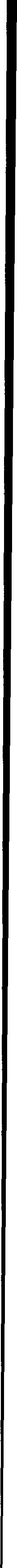 среды, используя движения ползания, лазанья, хватания, бросания, манипулирует предметами, начинает осваивать самостоятельную ходьбу;ребенок эмоционально реагирует на внимание взрослого, проявляет радость в ответ на общение со взрослым;ребенок	понимает	речь взрослого,	положительно	реагирует	на знакомых людей, имена близких родственников;ребенок	выполняет	простые	просьбы	взрослого,	понимает	и	адекватно реагирует на слова, регулирующие поведение (можно, нельзя и другое);ребенок произносит несколько простых, облегченных слов;ребенок	активно	действует	с игрушками,	подражая	действиям	взрослых (катает машинку, кормит собачку, качает куклу);ребенок положительно реагирует на прием пищи и гигиенические процедуры; ребенок	ориентируется	в	знакомой	обстановке,	активно	действуетс окружающими предметами (открывает и закрывает дверцы шкафа, выдвигает ящики);ребенок	проявляет	интерес	к	животным,	птицам,	рыбам,	растениям; эмоционально реагирует на музыку, пение, прислушивается к звучанию разныхМУЗЫКАЛЬНЫХ ИНСТРУМЕНТОВ.Целевые ориентиры образования в раннем возрасте:у ребенка развита крупная моторика, он активно использует освоенные ранее движения, начинает осваивать бег, прыжки, повторяет за взрослым простые имитационные упражнения, понимает указания взрослого, выполняет движения по зрительному и звуковому ориентирам;ребенок стремится к общению со взрослыми, реагирует на их настроение; ребенок проявляет интерес к сверстникам; наблюдает за их действиямии подражает им; играет рядом;в    игровых    действиях     ребенок     отображает     действия     взрослых, их последовательность, взаимосвязь;ребенок эмоционально вовлечен в действия с игрушками и другими предметами, стремится проявлять настойчивость в достижении результатаi iсвоих действий;ребенок владеет активной речью, включенной в общение; может обращаться с вопросами и просьбами; проявляет интерес к стихам, сказкам, повторяет отдельные слова и фразы за взрослым; рассматривает   картинки, показывает и называет предметы, изображенные на них;ребенок понимает и выполняет простые поручения взрослого;ребенок активно действует с окружающими его предметами, знает названия, свойства и назначение многих предметов, находящихся в его повседневном обиходе: различает и называет основные цвета, формы предметов, ориентируется в основных пространственных и временных отношениях;ребенок использует специфические, культурно фиксированные предметные действия, знает назначение бытовых предметов (ложки, расчески, карандаши и прочее) и умеет пользоваться ими;ребенок владеет основными гигиеническими навыками, простейшими навыками самообслуживания (одевание, раздевание, самостоятельно ест и другое);ребенок стремится проявлять самостоятельность в бытовом и игровом поведении;ребенок с удовольствием слушает музыку, подпевает, выполняет простые танцевальные движения; ребенок эмоционально откликается на красоту природы и произведения искусства; осваивает основы изобразительной деятельности (лепка, рисование) и конструирования.Целевые ориентиры на этапе завершения дошкольного образования:у ребенка сформированы основные физические и нравственно-волевые качества; ребенок владеет основными движениями и элементами спортивных игр, может контролировать свои движения и управлять ими; соблюдает элементарные правила здорового образа жизни и личной гигиены;ребенок соблюдает элементарные социальные нормы и правила поведения в различных видах деятельности, взаимоотношениях со взрослыми и сверстниками;ребенок способен к осуществлению социальной навигации и соблюдению правил безопасности в реальном и цифровом взаимодействии;у ребенка выражено стремление заниматься социально значимой деятельностью;ребенок владеет средствами общения и способами взаимодействия со взрослыми и сверстниками; способен понимать и учитывать интересы и чувства других; договариваться и дружить со сверстниками; старается разрешать возникающие конфликты;ребенок способен понимать свои переживания и причины их возникновения, регулировать свое поведение и осуществлять выбор социально одобряемых действий в конкретных ситуациях, обосновывать свои ценностные ориентации;ребёнок проявляет положительное отношение к миру, разным видам труда, другим людям и самому себе; стремится сохранять позитивную самооценку; способен откликаться на эмоции близких людей, проявлять эмпатию (сочувствие, сопереживание, содействие);ребенок проявляет любознательность, активно задает вопросы взрослым и сверстникам; интересуется субъективно новым и неизвестным в окружающем мире; способен самостоятельно придумывать объяснения явлениям природы и поступкам людей; склонен наблюдать, экспериментировать;ребенок   способен   предложить   собственный   замысел   и   воплотить его в различных деятельностях; владеет разными формами и видами игры, различает условную и реальную ситуации;ребенок обладает начальными знаниями о природном и социальном мире, в котором он живет: элементарными представлениями из области естествознания, математики, истории, искусства и спорта, информатики и инженерии и тому подобное; о себе, собственной принадлежности п принадлежности других людей к определенному полу; составе семьи, родственных отношениях и взаимосвязях, семейных традициях; об обществе,  национально-культурных ценностях; государстве и принадлежности к нему;ребенок владеет речью как средством коммуникации, познания и творческого самовыражения; знает и осмысленно воспринимает литературные произведения различных жанров; демонстрирует готовность к обучению грамоте;ребенок способен воспринимать и понимать произведения различных видов искусства, проявлять эстетическое и эмоционально-нравственное отношение к окружающему миру;владеет художественными умениями, навыками и средствами художественной выразительности в различных видах деятельности и искусства;ребенок способен решать адекватные возрасту интеллектуальные, творческие и личностные задачи; применять накопленный опыт для осуществления различных видов детской деятельности, принимать собственные решения и проявлять инициативу;ребенок способен планировать свои действия, направленные на достижение конкретной цели; демонстрирует сформированные предпосылки к учебной деятельности и элементы готовности к школьному обучению.В федеральном государственном образовательном стандарте начального общего образования обучающихся с ограниченными возмоЖНОGТЯМИ ЗДО]ЭОВЬЯ, утвержденном приказом Министерства образования и науки Российской Федерации от 19 декабря 2014 г. № 1598 (зарегистрирован Министерством юстиции Российской Федерации 3 февраля 2015 г., регистрационный N 35847):а) в абзаце втором пункта 1.7 слово «примерных» заменить словом«федеральной»;6) в абзаце первом пункта 2.2 слова «с учетом примерной» заменить словом«федеральной».В федеральном государственном образовательном стандарте образования обучающихся с умственной отсталостью (интеллектуальными нарушениями), утвержденном приказом Министерства образования и науки Российской Федерации от 19 декабря 2014 г. № 1599 (зарегистрирован Министерством юстиции Российской Федерации 3 февраля 2015 г., регистрационный N• 35850):а) в абзаце первом пункта 2.2 слова «с учетом примерной» заменить словом«федеральной»;6) в абзацѐ двадцатом пункта 2.8 слово «примерной»	заменить словом«федеральной».В федеральном государственном образовательном стандарте начального общего образования, утвержденном приказом Министерства просвещения Российской Федерации от 31 мая 2021 г. N 286 (зарегистрирован Министерством юстиции Российской Федерации 5 июля 2021 г., регистрационный N  64100), с изменениями, внесенными приказом Министерства просвещения Российской Федерации от 18 июля 2022 г. № 569 (зарегистрирован Министерством юстиции Российской Федерации 17 августа 2022 г.,  регистрационный № 69676):а) пункт 11 признать утратившим силу;6) пункт 12 изложить в следующей редакции:«12. На основе ФГОС с учетом потребностей социально-экономического развития регионов, этнокультурных особенностей населения разрабатывается федеральная основная образовательная программа начального общего образования (далее — ФООП), в том числе предусматривающая углубленное изучение отдельных учебных предметов.».в) дополнить новой сноской «6'» к пункту 12 следующего содержания:«6' Часть 61 статьи 12 Федерального закона от 29 декабря 2012 г. N 273-ФЗ«Об образовании в Российской Федерации» (Собрание законодательства Российской Федерации, 2012,№ 53, ст. 7598; 2022, N 39, ст. 6541).»;г) пункт 13 изложить в следующей редакции:«13. Содержание начального общего образования определяется программой начального общего образования, разрабатываемой и утверждаемой Организацией самостоятельно. Организация разрабатывает программу начального общего образования в соответствии со ФГОС и ФООП.Содержание и планируемые результаты разработанных организациями, осуществляющими образовательную деятельность, образовательных программ должны быть не ниже соответствующих coдepжaния и планируемых результатов ФООП.»;д) пункт 14 признать утратившим силу;е) пункт 39.2 изложить в следующей редакции:«39.2.	Финансовое	обеспечение	реализации	образовательной	программыначального общего образования должно осуществляться в объеме не ниже определенного в соответствии с бюджетным законодательством Российской Федерации' 9 и Федеральным законом от 29 декабря 2012 г. N 273-ФЗ«Об образовании в Российской Федерации» 20.»;ж) дополнить	пункт	39.2	новыми	сносками	«19»	и   «20»	следующего содержания:« 19 Бюджетный кодекс Российской Федерации (Собрание законодательства Российской Федерации, 1998, N 31, ст. 3823; 2022, N 45, ст. 7677).20 Собрание законодательства Российской Федерации, 2012, №	53, ст. 7598;2022, № 41, ст. 6959.»;з) пункт 39.3 и сноску «19» к пункту 39.3 признать утратившими силу;и) в абзаце первом пункта 43.2 слова «с учетом ПOOП» заменить словами«и ФООП».В федеральном государственном образовательном стандарте основного общего образования, утвержденном приказом Министерства просвещения Российской Федерации от 31 мая 2021 г.№ 287 (зарегистрирован Министерством юстиции Российской Федерации 5 июля 2021 г., регистрационный № 64101), с изменениями, внесенными приказом Министерства просвещения Российской Федерации от 18 июля 2022 г. N 568 (зарегистрирован Министерством юстиции Российской Федерации 17 августа 2022 г., регистрационный № 69675):а) пункт 10 признать утратившим силу;6) пункт 11 изложить в следующей редакции:«11. На основе ФГОС с учетом потребностей социально-экономического развития регионов, этнокультурных особенностей населения разрабатывается федеральная основная общеобразовательная программа — образовательная программа основного общего образования (далее — ФООП), в том числе предусматривающая углубленное изучение отдельных учебных предметов.в) дополнить новой сноской «3'» к пункту 11 следующего содержания:«3' Часть 61 статьи 12 Федерального закона от 29 декабря 2012 г.№ 273-ФЗ«Об образовании в Российской Федерации» (Собрание законодательства Российской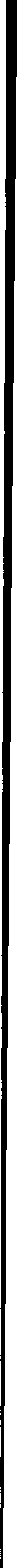 программу   основного   общего   образования,   в   том   числе   адаптированную, в соответствии со ФГОС и ФООП, в том числе федеральными адаптированными программами основного общего образования.При обучении обучающихся с OB3 Организация разрабатывает адаптированную программу основного общего образования (одну или несколько) в соответствии со ФГОС и федеральными адаіггированными программами основного общего образования.Содержание и планируемые результаты разработанных Организацией образовательных программ должны быть не ниже соответствующих содержания и планируемых результатов ФООП.»;д) пункт 13 признать утратившим силу;е) в абзацах четырнадцатом и шестнадцатом пункта 33.1 слова «с учетом примерных адаптированных   программ»   заменить   словами   «в   соответствии с федеральными адаптированными программами»;ж) пункт 40.2 изложить в следующей редакции:«40.2. Финансовое обеспечение реализации образовательной программы основного общего образования должно осуществляться в объеме не ниже определенного в соответствии с бюджетным законодательством Российской Федерации lб и Федеральным законом от 29 декабря 2012 г. N• 273-ФЗ«Об образовании в Российской Федерации» l7.»;з) дополнить пункт 40.2 новыми сносками «16» и «17» следующего содержания:«' 6 Бюджетный кодекс Российской Федерации (Собрание законодательства Российской Федерации, 1998, № 31, ст. 3823; 2022, № 45, ст. 7677).17 Собрание законодательства Российской Федерации, 2012, N• 53, ст. 7598;2022, № 41, ст. 6959.»;и) пункты 40.3, 40.4 и сноску «16» к пункту 40.4 признать утратившими силу; к) в абзаце первом пункта 45.2 слова «с учетом ПOOП» заменить словамил) в пункте 46 слово «примерных» заменить словом «федеральных».О внесении шменениtl - 03